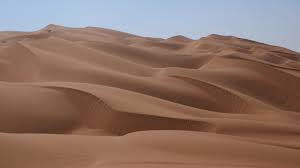 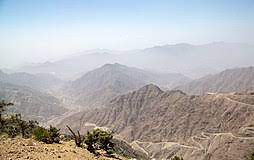      ...........................               ...........................   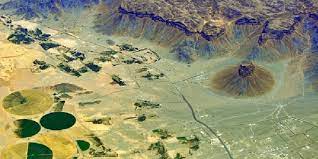 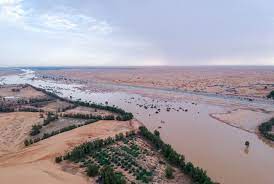      ...........................               ...........................    المملكة العربية السعوديةوزارة التعليمإدارة تعليم :مدرسة..: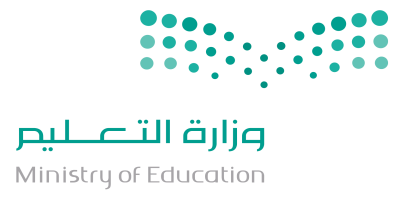 الصف : الثالث  المتوسطاختبار الفترة   الأول الفصل الأول لمادة: الدراسات الاجتماعيةاسم الطالبالفصل		20درجةالسؤال الاول : ضعي علامة ( √ ) امام العبارة الصحيحة وعلامة ( × ) امام العبارة الخاطئة فيما يلي؟السؤال الاول : ضعي علامة ( √ ) امام العبارة الصحيحة وعلامة ( × ) امام العبارة الخاطئة فيما يلي؟السؤال الاول : ضعي علامة ( √ ) امام العبارة الصحيحة وعلامة ( × ) امام العبارة الخاطئة فيما يلي؟1يقع وطني المملكة العربية السعودية في اقصى الجنوبي الغربي من قارة آسيا   .2التركيب العمري للسكان هو تقسيمهم وتوزيعهم الى ذكور واناث    .3يشكل سكان القرى ( الريف ) النسبة الكبرى من سكان المملكة   .4تمتد صحراء الدهناء على شكل قوس في الجهة الشمالية والشرقية من وطني .5تعتبر حرة رهاط اكبر حرات المملكة مساحة6الموقع الفلكي هو الموقع بالنسبة لخطوط الطول ودوائر العرض7يتدرج سطح وطني في الارتفاع كلما اتجهنا ناحية الشرق8تتسم تضاريس وطني بالتنوع لإتساع المساحة9تعداد السكان يتم عن طريق جهة رسمية في زمن غير محدد بالجمع الميداني للمعلومات10يسهم النزوح من الأرياف الى المدن في إهمال الأراضي الزراعيةالسؤال الثاني : أختاري الاجابة الصحيحة فيمايلي ؟السؤال الثاني : أختاري الاجابة الصحيحة فيمايلي ؟السؤال الثاني : أختاري الاجابة الصحيحة فيمايلي ؟السؤال الثاني : أختاري الاجابة الصحيحة فيمايلي ؟السؤال الثاني : أختاري الاجابة الصحيحة فيمايلي ؟1هو شكل بياني يساعد على فهم تركيب السكان النوعي والعمري   :هو شكل بياني يساعد على فهم تركيب السكان النوعي والعمري   :هو شكل بياني يساعد على فهم تركيب السكان النوعي والعمري   :هو شكل بياني يساعد على فهم تركيب السكان النوعي والعمري   :هو شكل بياني يساعد على فهم تركيب السكان النوعي والعمري   :التعداد السكانيالزيادة السكانيةالزيادة السكانية2تسقط الامطار في جميع فصول السنة في المملكة فقط على المرتفعات    :تسقط الامطار في جميع فصول السنة في المملكة فقط على المرتفعات    :تسقط الامطار في جميع فصول السنة في المملكة فقط على المرتفعات    :تسقط الامطار في جميع فصول السنة في المملكة فقط على المرتفعات    :تسقط الامطار في جميع فصول السنة في المملكة فقط على المرتفعات    :الشرقيةالجنوبية الغربيةالجنوبية الغربية3يعرف السهل الساحلي للبحر الاحمر باسم  :يعرف السهل الساحلي للبحر الاحمر باسم  :يعرف السهل الساحلي للبحر الاحمر باسم  :يعرف السهل الساحلي للبحر الاحمر باسم  :يعرف السهل الساحلي للبحر الاحمر باسم  :سهول تهامةسهول الاحساءسهول الاحساء4هي الاشكال السطحية التي تتكون منها القشرة الارضية  :هي الاشكال السطحية التي تتكون منها القشرة الارضية  :هي الاشكال السطحية التي تتكون منها القشرة الارضية  :هي الاشكال السطحية التي تتكون منها القشرة الارضية  :هي الاشكال السطحية التي تتكون منها القشرة الارضية  :التضاريسالتضاريسالمناخالمناخليس مماذكر5هي هضبة تقع في وسط المملكة وهي الاكبر مساحة :هي هضبة تقع في وسط المملكة وهي الاكبر مساحة :هي هضبة تقع في وسط المملكة وهي الاكبر مساحة :هي هضبة تقع في وسط المملكة وهي الاكبر مساحة :هي هضبة تقع في وسط المملكة وهي الاكبر مساحة :الصمانالصمانحسمىحسمىنجد6يعرف السهل الساحلي للبحر الأحمر باسم سهل :يعرف السهل الساحلي للبحر الأحمر باسم سهل :يعرف السهل الساحلي للبحر الأحمر باسم سهل :يعرف السهل الساحلي للبحر الأحمر باسم سهل :يعرف السهل الساحلي للبحر الأحمر باسم سهل :تهامةتهامةنجدنجدالدهناء7يسمى القسم الجنوبي من المرتفعات الغربية بجبال :يسمى القسم الجنوبي من المرتفعات الغربية بجبال :يسمى القسم الجنوبي من المرتفعات الغربية بجبال :يسمى القسم الجنوبي من المرتفعات الغربية بجبال :يسمى القسم الجنوبي من المرتفعات الغربية بجبال :طويقطويقالحجازالحجازالسروات8تعرف الاشكال التي تتكون منها القشرة الأرضية من جبال وهضاب وتلال وغيرهاتعرف الاشكال التي تتكون منها القشرة الأرضية من جبال وهضاب وتلال وغيرهاتعرف الاشكال التي تتكون منها القشرة الأرضية من جبال وهضاب وتلال وغيرهاتعرف الاشكال التي تتكون منها القشرة الأرضية من جبال وهضاب وتلال وغيرهاتعرف الاشكال التي تتكون منها القشرة الأرضية من جبال وهضاب وتلال وغيرهاالتضاريسالتضاريسالمناخالمناخالبحار9تحتل المملكة من حيث عدد السكان بالنسبة لشبه الجزيرة العربية حسب تقديرات عام 1439هـ المركزتحتل المملكة من حيث عدد السكان بالنسبة لشبه الجزيرة العربية حسب تقديرات عام 1439هـ المركزتحتل المملكة من حيث عدد السكان بالنسبة لشبه الجزيرة العربية حسب تقديرات عام 1439هـ المركزتحتل المملكة من حيث عدد السكان بالنسبة لشبه الجزيرة العربية حسب تقديرات عام 1439هـ المركزتحتل المملكة من حيث عدد السكان بالنسبة لشبه الجزيرة العربية حسب تقديرات عام 1439هـ المركزالاولالاولالثانيالثانيالثالث10ترتب على وقوع المملكة العربية السعودية ضمن النطاق الصحراوي من العالم جميع مايلي عداترتب على وقوع المملكة العربية السعودية ضمن النطاق الصحراوي من العالم جميع مايلي عداترتب على وقوع المملكة العربية السعودية ضمن النطاق الصحراوي من العالم جميع مايلي عداترتب على وقوع المملكة العربية السعودية ضمن النطاق الصحراوي من العالم جميع مايلي عداترتب على وقوع المملكة العربية السعودية ضمن النطاق الصحراوي من العالم جميع مايلي عداشدة الحرارةشدة الحرارةكثرة الجفافكثرة الجفافتباين التضاريسالسؤال الثالث :  وضحي النتائج الايجابية والسلبية لنزوح وهجرة السكان من الريف (القرى ) الى المدن وفق الجدول ادناه ( نتيجة واحدة فقط )   ؟نزوح السكان من الريف (القرى ) الى المدننتائج ايجابيةنتائج سلبيةنزوح السكان من الريف (القرى ) الى المدنالمملكة العربية السعوديةوزارة التعليم (280 )إدارة تعليم ........     مدرسة .................................. الصف : الثالث  المتوسط اختبار الفترة   الأول الفصل الأولاسم الطالبالفصل		20درجةالسؤال الاول : ضع علامة ( √ ) امام العبارة الصحيحة وعلامة ( × ) امام العبارة الخاطئة فيمايلي؟                                                                              ( 7 درجات )السؤال الاول : ضع علامة ( √ ) امام العبارة الصحيحة وعلامة ( × ) امام العبارة الخاطئة فيمايلي؟                                                                              ( 7 درجات )السؤال الاول : ضع علامة ( √ ) امام العبارة الصحيحة وعلامة ( × ) امام العبارة الخاطئة فيمايلي؟                                                                              ( 7 درجات )1يقع وطني المملكة العربية السعودية في اقصى الجنوبي الغربي من قارة آسيا   .                      2التركيب العمري للسكان هو تقسيمهم وتوزيعهم الى ذكور واناث    .3يشكل سكان القرى ( الريف ) النسبة الكبرى من سكان المملكة   .4تمتد صحراء الدهناء على شكل قوس في الجهة الشمالية والشرقية من وطني .5تعتبر حرة رهاط اكبر حرات المملكة مساحة   6الموقع الفلكي هو الموقع بالنسبة لخطوط الطول ودوائر العرض 7يتدرج سطح وطني في الارتفاع كلما اتجهنا ناحية الشرق السؤال الثاني : أختار الاجابة الصحيحة فيمايلي ؟          ( 5 درجات ) السؤال الثاني : أختار الاجابة الصحيحة فيمايلي ؟          ( 5 درجات ) السؤال الثاني : أختار الاجابة الصحيحة فيمايلي ؟          ( 5 درجات ) السؤال الثاني : أختار الاجابة الصحيحة فيمايلي ؟          ( 5 درجات ) 1هو شكل بياني يساعد على فهم تركيب السكان النوعي والعمري   :هو شكل بياني يساعد على فهم تركيب السكان النوعي والعمري   :هو شكل بياني يساعد على فهم تركيب السكان النوعي والعمري   :الهرم السكاني    الهرم السكاني    التعداد السكاني    الزيادة السكانية    2تسقط الامطار في جميع فصول السنة في المملكة فقط على المرتفعات    :تسقط الامطار في جميع فصول السنة في المملكة فقط على المرتفعات    :تسقط الامطار في جميع فصول السنة في المملكة فقط على المرتفعات    :الشمالية   الشمالية   الشرقية  الجنوبية الغربية 3يعرف السهل الساحلي للبحر الاحمر باسم  : يعرف السهل الساحلي للبحر الاحمر باسم  : يعرف السهل الساحلي للبحر الاحمر باسم  : سهول الدهناءسهول الدهناءسهول تهامة سهول الاحساء 4هي الاشكال السطحية التي تتكون منها القشرة الارضية  :هي الاشكال السطحية التي تتكون منها القشرة الارضية  :هي الاشكال السطحية التي تتكون منها القشرة الارضية  :التضاريس التضاريس المناخ ليس مماذكر 5هي هضبة تقع في وسط المملكة وهي الاكبر مساحة :    هي هضبة تقع في وسط المملكة وهي الاكبر مساحة :    هي هضبة تقع في وسط المملكة وهي الاكبر مساحة :    الصمان الصمان حسمى نجدالسؤال الثالث   :                                                                                  ( درجتين  )لموقع وطني الجغرافي عدد من الخصائص والمميزات عدد اثنين منها ؟السؤال الرابع :من خلال دراستك عزيزي الطالب لأشكال التضاريس في وطننا ضع عنوانا مناسبا للصور الموجودة ادناه مستعينا بالشكل المجاور  ؟       ( 4 درجات )السؤال الخامس   :وضح النتائج الايجابية والسلبية لنزوح وهجرة السكان من الريف (القرى ) الى المدن وفق الجدول ادناه ( نتيجة واحدة فقط )   ؟        (درجتين  )نزوح السكان من الريف (القرى ) الى المدن  نتائج ايجابية  نتائج سلبية  نزوح السكان من الريف (القرى ) الى المدن  